                        SZPITAL SPECJALISTYCZNY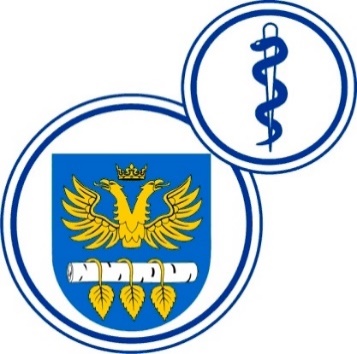 W BRZOZOWIEPODKARPACKI OŚRODEK ONKOLOGICZNYim. Ks. Bronisława MarkiewiczaADRES:  36-200  Brzozów, ul. Ks. J. Bielawskiego 18tel./fax. (13) 43 09 587www.szpital-brzozow.pl         e-mail: zampub@szpital-brzozow.pl_____________________________________________________________________________Sz.S.P.O.O. SZPiGM 3810/49/2022                                      Brzozów, dnia 12.09.2022 r.Dotyczy Postępowania o udzielenie zamówienia publicznego na dostawy produktu leczniczego LenalidomideSygn. sprawy Sz.S.P.O.O. SZPiGM.3810/49/2022      	W związku z pytaniem złożonym w niniejszym postępowaniu przez Wykonawę,  Zamawiający udziela następującej odpowiedzi:  Pytanie nr 1Czy Zamawiający wymaga, aby zaoferowane produkty lecznicze były refundowane również w ramach programu lekowego B.93 Leczenie chorych na chłoniaki rozlane z dużych komórek B oraz inne chłoniaki B-komórkowe?Odpowiedź:Zamawiający nie wymaga; dopuszcza.